16 ноября в День толерантности в библиотеке МБОУ СОШ №9 проведен для учащихся 6-7 классов урок толерантности «Все мы разные, а Родина одна»..Целью данного мероприятия стало познакомить ребят с понятием «толерантность», выявить основные черты толерантной личности, сформировать правильное представление о толерантном поведении: уважение друг к другу, к обычаям, традициям и культуре разных народов.В начале мероприятия библиотекарь познакомила ребят с понятием толерантность. Ребята узнали, что значит, понятие толерантность на разных языках и выбрали какое из определений им импонирует больше, дали свое объяснение этому понятию (понимание, дружелюбие, иметь совесть, уважать других, уметь сопереживать и понять друг друга, терпимость, милосердие и т.д.).Затем ребята знакомились с «цветком толерантности», пробовали разобраться, чем толерантная личность отличается от интолерантной, оценивали степень своей толерантности. На примере сказок нравственного содержания ребята постигали тонкости понятия толерантность, доброта, размышляли, анализировали, а затем разбирали конфликтные ситуации из жизни и искали пути выхода из них.В конце мероприятия участники мероприятия решали, почему толерантность так важна и смогли сделать вывод: чтобы жить в мире и дружбе, надо научиться быть толерантным.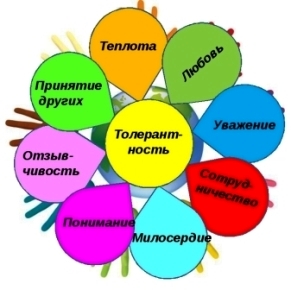 